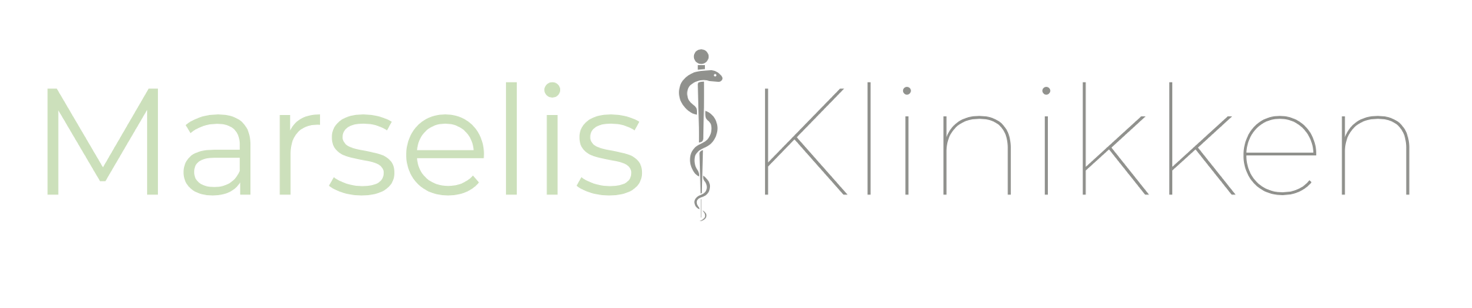 Chondrodermatitis NodularisDette er et informationsskriv til dig, der har fået diagnosen Chondrodermatitis nodularis.Chondrodermatitis nodularis, hvad er det?Chondrodermatitis nodularis er en betændelsestilstand i huden på øret. Det kommer af det latinske navn chondrodermatitis som betyder eksem involverende brusk og nodularis som betyder ”bule” i huden. Denne tilstand er ret hyppig og ufarlig men medfører ofte ømhed i det afficerede område.Hvad skyldes Chondrodermatitis nodularis?Den vigtigste faktor i udvikling af tilstanden er tryk på huden på øret. Det udenfrakommende tryk stammer oftest fra når man sover på siden eller ved brug af høretelefoner eller mobiltelefon. Andre faktorer kan være skader i huden i forbindelse med kulde eller sol eller pga nedsat blodtilførsel til øret. Ofte udvikles chondrodermatitis også uden en oplagt årsag. Lidelsen rammer oftest midaldrende eller ældre personer og hyppigere ses den ved mænd end kvinder. Lidelsen er ikke smitsom og har intet med hudkræft at gøre.Er chondrodermatitis nodularis arveligt?Nej Chonfrodermatitis nodularis er ikke en arvelig tilstand.Hvad er symptomerne på chondrodermatitis nodularis?Man oplever oftest en smerte/ømhed i området når der kommer pres på den afficerede hud og i forbindelse med kulde. Søvnen kan blive afbrudt pga smerter når man ligger på den side man har hudlidelsen. Det kan i nogle tilfælde bløde og væske fra det afficerede område.Hvordan ser chondrodermatitis nodularis ud?Oftest ser man 1 enkelt 5-10mm bule i huden oftest på ydersiden af det ydre øre. Bulen kan være rød og let skællende.Hvordan diagnosticeres chondrodermatitis nodularis?Diagnosen chondrodermatitis nodularis stilles oftest på sit karakteristiske udseende og lokalisationen på øret. Hvis det er tvivl om diagnosen kan man tage en hudprøve og sende den ind til undersøgelse i laboratoriet. Kan Chondrodermatitis nodularis kureres?Chondrodermatitis nodularis svinder oftest af sig selv men kan godt komme igen.Hvad kan man selv gøre?Undgå direkte tryk/pres på områdetPrøv at sov på den anden side, sørg for du har en blød pudePrøv eventuelt med trykaflastende plaster for at beskytte områdetUndgå for meget eksponering for kulde og sol, brug eventuelt hue for at undgå kulde i de kolde efterårs/vintermånederHvodan behandles chondrodermatitis nodularis?Chondrodermatitis er harmløst og har intet med hudkræft at gøre. Det er forskellige behandlingsmuligheder men disse kan også være smertefulde i sig selv og er ikke altid succesfulde.Følgende behandlingsmuligheder anvendes til chondrodermatitis nodularis:Binyrebarkhormoncreme kan smøres på området Binyrebarkhormonholdig væske kan injiceres direkte i bulen på hudenOmrådet kan fryses med flydende kvælstofBulen kan fjernes kirurgisk enten ved at skære eller skrabe den væk. Dette indgreb foregår med lokalbedøvelse.